請注意：本表格上提供的資料將是公共記錄，根據華盛頓州公共記錄法(華盛頓州修訂法（RCW）第42.56.250節) 規定，任何人可進行免費索取及公開審查。不過，雖然我們會披露申請人的姓名、申請人地址，但電話號碼和電郵地址將被纂修。多謝您有興趣在金郡市民選舉監督委員會服務。被選中在金郡董事會或委員會任職的個人還必須在被提名擔任金郡董事會或委員會後的兩星期內填寫一份金郡道德計劃財務公開表格。被指派在董事會或委員會任職的個人，若是在一個金郡政府外的獨立機構所監管，則免於財務公開申請要求。 姓名： 較喜歡的聯絡資料：您申請的職位：如果在您所申請的職位，您將會是一個組織的代表(除了代表語言少數群體和登記選民職位以外的所有職位) ，請您提供指派您在CEOC作為其代表的機構之書面聲明(這也可以附件提交) ：金郡議會區(請在您的選區右邊框中輸入"X")請解釋為何您認為自己是這個職位最合資格的候選人。您以前曾在CEOC服務過嗎?如果有，請寫出日期和任期數目，以及您是否曾擔任過領導職位：請分享您如何符合此處所列出的CEOC成員資格： 1.掌握地方或州府選舉運作及管理、人口統計、技術和組織管理的作業知識。2.對金郡負責任、透明度、管理良好及高效選舉運作的堅定承諾。3.願意付出需要的時間去參加委員會會議及觀察選舉等活動。4.除了作為選區委員會官員外，委員會的被提名人士或被任命人士不得擔任選任公職或是競選公職的候選人。 (您持有一個選任公職嗎?)5.良好的口才溝通能力以及人際交往能力，並且在團隊情況下有良好合作工作的能力。個人資料 (可不填)金郡議會和金郡郡長致力於為所有金郡居民提供包容性和外展服務，以確保金郡董事會和委員會能夠反映我們所服務的社區。在以下部分所提供資料是您自願的，但將有助於實現這一目標。種族/民族您是否有美國殘障人士法案所規定的殘疾? (請在適用於您的框中輸入"X")同代範圍：在緊急情況下通知的人 (可不填)同意和簽名提交這份申請表，我申明，盡我所知，其中所陳述的事實是真實和完整的。請將填妥的表格交回： (您可以將您填好的表格郵寄給我們; 掃瞄您填好的表格，然後通過電郵以PDF格式附件給我們; 或填寫表格後，在簽名行上輸入您的姓名，將填好的表格存檔到您的硬盤中，然後將填好的表格附在電郵中。)Sahar FathiCouncil Central Staff516 Third Avenue, Suite 1200Seattle, WA  98104直線： 206-263-0960電郵： Sahar.Fathi@kingcounty.gov 此資料有為殘障人士提供其它格式。要聯絡請致電(206) 296-1000、TTY Relay: 711或(206) 296-1024
金郡市民選舉監督委員會申請表 (除了填妥申請表外，還可提交一份簡歷)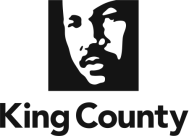 地址：市，州，郵政編號家庭電話工作電話手提電話電郵地址123456789不知道您是否能夠並承諾履行CEOC資格和責任文件中慨述的成員職責? 種族/民族：性別：性取向：是否30歲或以下31至41歲42至52歲53至63歲64至74歲75歲或以上姓名家庭電話工作電話手提電話姓名(填寫或簽署)日期